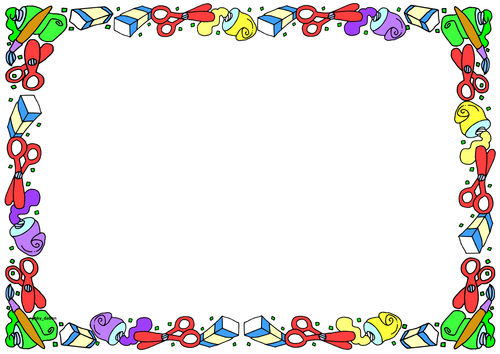 IntentThe Drama curriculum at Rosewood aims to provide students with a positive outlook on education. The majority of pupils at Rosewood have previously had unsettling experiences throughout their education which has negatively impacted their communicative skills, confidence and self-belief. Drama at Rosewood aims to provide students with fundamental and transferrable skills which will support them throughout their further education and beyond. By providing a safe environment to experiment and explore, pupils will be encouraged to forget their inhibitions and embrace diverse lifestyles. Drama will spread across the curriculum and network with several differing subjects; PSHE, English and Art to provide a practical element to the pupils learning. ImplementationDrama at Rosewood will create a unique, practical and diverse learning experience. Pupils will be expected to experiment and take risks in a safe learning environment in order to create a memorable experience to cement student’s knowledge of several topics within differing subjects across Rosewood’s curriculum. Drama is fundamentally about the growth of the individual, by receiving praise and gaining motivation, the students will gain confidence and therefore will have more self-belief that they can push themselves to achieve. The aim of each scheme of work will be clearly identifiable to all students, allowing them to understand what they are gaining through the learning experience. Drama is committed to providing opportunities for discussion and improvisation which surround relevant topics from other areas across the curriculum, this will provide a practical approach, allowing the students to have several ways to remember and understand their learning. The Drama curriculum at Rosewood provides students with opportunities to develop numerous fundamental skills to assist their success for the future.ImpactDrama is brand new on the curriculum at Rosewood for the Academic year of 21/22. Though there have only been few lessons taught, it is clear students are beginning to learn the fundamental concepts and skills of drama and their development of confidence within lessons has been presented via peer assessment and feedback of performance during lesson time. TermAutumn 1Autumn 2Spring 1Spring 2Summer 1Summer 2KS2ENGLISH LINKCharlie and the Chocolate factoryMonologue writingThought track Freeze FrameImprovisationDRAMA EXPLORATION Pantomime / A Christmas CarolScript workPerformance Skills Stock characters VoiceENGLISH LINKVoices in the ParkImprovisation Characterisation Creation of characterScript writingENGLISH LINK Running WildFlashbacks Flash-forwardsPlacardsPhysicalityEmbodiment DRAMA EXPLORATION MasksBasic Commedia Dell’ArteCreation of masksComedyPhysicalityENGLISH LINK Arthur High King of BritainStatus Seven levels of tensionEmbodiment Script work YEAR 7 PSHE LINKCelebrating DifferenceThought track Freeze frame Improvisation Marking the momentENGLISH LINKFolktalesStory telling Performing soloAudience engagementBlockingENGLISH LINKMatildaCharacterisation Improvisation Marking the moment Hot seatingDRAMA EXPLORATIONFrom Page to StageLine learning Blocking Stage directions Character developmentENGLISH LINKWonderSplit Staging Flashbacks Flash-forwardsPerformanceDRAMA EXPLORATION Slapstick ComedyTitle cardsMusic Slow Burns Silent ActingYEAR 8ENGLISH LINKStone ColdHomelessness Improvisation Thought tracking CostumeDRAMA EXPLORATION Working from a StimulusSynopsis Script writing Set Designing DirectingPSHE LINKProud to be me!Hot seating ImprovisationRole on the wall MonologueART LINKPuppets ProjectDirect AddressPerformance Puppetry CharacterENGLISH LINKRomeo & JulietShakespeare Analysis of text Blocking PerformancePSHE LINKLGBTQ+ ExploredHot seatingImprovisationDuologuesForum theatre